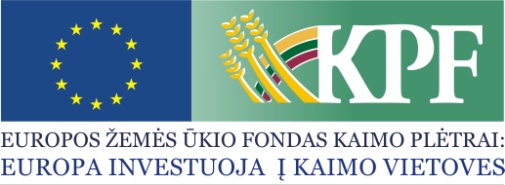 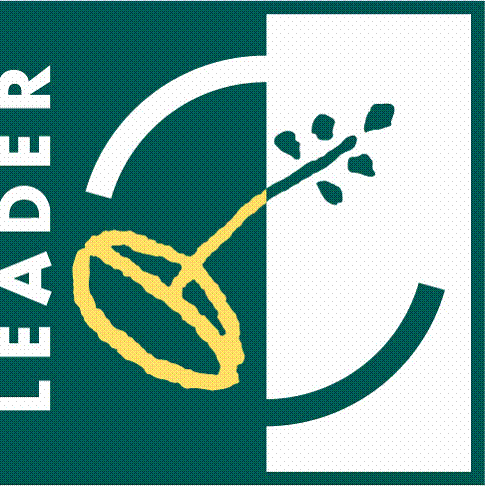 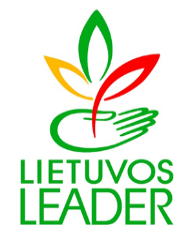 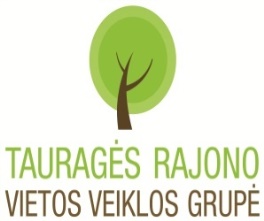 PAPRASTAS KVIETIMAS TEIKTI VIETOS PROJEKTUS Nr. 29Tauragės rajono vietos veiklos grupė kviečia teikti paprastus kaimo vietovių vietos projektus pagal kaimo vietovių vietos plėtros strategijos „Tauragės rajono vietos veiklos grupės 2016 – 2023 metų vietos plėtros strategija“ (toliau – VPS) priemones: „Investicijos į materialųjį turtą“ veiklos sritį „Parama žemės ūkio produktų perdirbimui ir rinkodarai.“ Nr. LEADER-19.2-4.2 ir „Socialinio verslo kūrimas ir plėtra“ Nr. LEADER-19.2-SAVA-1: Bendra kvietimo teikti vietos projektus suma 194 195,00 Eur. iš EŽŪFKP ir Lietuvos Respublikos valstybės biudžeto lėšų. Vietos projektų finansavimo sąlygų aprašas skelbiamas šiose interneto svetainėse: www.tauragesvvg.lt ir www.nma.lt, taip pat Tauragės rajono vietos veiklos grupės būstinėje adresu Kudirkos g. 9, Tauragė. Kvietimas teikti vietos projektus galioja nuo 2023 m. birželio 12 d. 8.00 val. iki 2023 m. liepos 17 d. 15.00 val. Vietos projektų paraiškos ir papildomi dokumentai priimami tik el. paštu tauragesvvg@gmail.com, pasirašytos kvalifikuotu elektroniniu parašu.Paraiškos ir jų priedai turi būti užpildyti lietuvių kalba, kartu su vietos projekto paraiška teikiami priedai turi būti sudaryti lietuvių kalba arba kartu turi būti pateiktas jų vertimas į lietuvių kalbą, patvirtintas vertimo paslaugas teikiančių kompetentingų įstaigų ar pareiškėjo.Per vieną konkrečios VPS priemonės ir (arba) veiklos srities paramos paraiškų priėmimo laikotarpį vietos projekto paraiškos teikėjas gali pateikti vieną vietos projekto paraišką (išskyrus išimtis, nurodytas Vietos projektų administravimo taisyklių 69 punkte).Informacija apie kvietimą teikti vietos projektus ir vietos projektų įgyvendinimą teikiama Tauragės rajono vietos veiklos grupės būstinėje adresu: Kudirkos g. 9, Tauragė, telefonu 8 672 19796, 8 687 55 928, el. paštu tauragesvvg@gmail.com darbo dienomis nuo 8.00 val. iki 17. 00 val. (penktadieniais iki 15. 45 val.)VPS priemonės „Investicijos į materialųjį turtą“ LEADER-19.2-4 veiklos sritį „Parama žemės ūkio produktų perdirbimui ir rinkodarai.“ Nr. LEADER-19.2-4.2.Remiamos veiklos:parama žemės ūkio produktų (vaisių, uogų,daržovių, grybų ir augalininkystės produktų) perdirbimui ir (arba) inovacijų, naujų technologijų bei procesų diegimui, siekiant sukurti naujus ir (arba) aukštesnės pridėtinės vertės, geresnės kokybės produktus;žemės ūkio produktų (vaisių, uogų, daržovių,grybų ir augalininkystės produktų) rinkodara; žemės ūkio produktų (vaisių, uogų, daržovių,grybų ir augalininkystės produktų) rinkodara, susijusi su naujomis rinkomis, trumpomis tiekimo grandinėmis ir (arba) plėtra.Žemės ūkio produktų perdirbimas – veikla, kurios metu pakeičiama žemės ūkio produktų pirminė fizinė ir (ar) cheminė sudėtis.Žemės ūkio produktų rinkodara – žemės ūkio produktų supirkimas, surinkimas, paruošimas realizacijai, sandėliavimas, etikečių klijavimas, apdirbimas, rūšiavimas, pakavimas ir pardavimas.VPS priemonės „Investicijos į materialųjį turtą“ LEADER-19.2-4 veiklos sritį „Parama žemės ūkio produktų perdirbimui ir rinkodarai.“ Nr. LEADER-19.2-4.2.Tinkami vietos projektų vykdytojai:Pareiškėjais gali būti Tauragės rajone (išskyrus miestą) registruoti privatūs juridiniai ir fiziniai asmenys. Tinkami paramos gavėjai:ūkininkas (fizinis asmuo, įregistravęs žemės ūkio valdą ir ūkį savo vardu);naujai įregistruoti arba veikiantys juridiniai asmenys, užsiimantys žemės ūkio produktų perdirbimu ir (arba) rinkodara (individualios įmonės, uždarosios akcinės bendrovės).VPS priemonės „Investicijos į materialųjį turtą“ LEADER-19.2-4 veiklos sritį „Parama žemės ūkio produktų perdirbimui ir rinkodarai.“ Nr. LEADER-19.2-4.2.Kvietimui skiriama VPS paramos lėšų suma 95 599,00 Eur (vienas šimtas keturiasdešimt trys tūkstančiai trys šimtai devyniasdešimt devyni eurai). Didžiausia galima parama vienam vietos projektui įgyvendinti - 47 799,50 Eur (keturiasdešimt septyni tūkstančiai septyni šimtai devyniasdešimt devyni eurai šešiasdešimt septyni cnt.)VPS priemonės „Investicijos į materialųjį turtą“ LEADER-19.2-4 veiklos sritį „Parama žemės ūkio produktų perdirbimui ir rinkodarai.“ Nr. LEADER-19.2-4.2.Paramos vietos projektui įgyvendinti lyginamoji dalis  - iki 70 proc.VPS priemonės „Investicijos į materialųjį turtą“ LEADER-19.2-4 veiklos sritį „Parama žemės ūkio produktų perdirbimui ir rinkodarai.“ Nr. LEADER-19.2-4.2.Finansavimo šaltiniai: Europos žemės ūkio fondo kaimo plėtrai (toliau – EŽŪFKP) ir Lietuvos Respublikos valstybės biudžeto lėšos.VPS priemonės „Socialinio verslo kūrimas ir plėtra“ Nr. LEADER-19.2-SAVA-1Remiamos veiklos:Paslaugų socialiai pažeidžiamoms grupėms (socialinės rizikos šeimoms, vienišiems ir senyviems žmonėms, daugiavaikėms šeimoms, bedarbiams, vaikams, mažamečius vaikus auginančios šeimos, neįgaliesiems ir pan.) kūrimas;Sąlygų socialiai pažeidžiamoms grupėms (socialinės rizikos šeimoms, vienišiems ir senyviems žmonėms, daugiavaikėms šeimoms, bedarbiams, vaikams, mažamečius vaikus auginančios šeimos, neįgaliesiems ir pan.) įsidarbinti sudarymas.VPS priemonės „Socialinio verslo kūrimas ir plėtra“ Nr. LEADER-19.2-SAVA-1Tinkami vietos projektų vykdytojai: Tauragės rajone registruotos kaimo bendruomenės ir kitos nevyriausybinės (jaunimo, sporto, kultūros ir kt.) organizacijos veiklą vykdančios Tauragės VVG teritorijoje;Tauragės rajone registruotos viešosios įstaigos veiklą vykdančios Tauragės VVG teritorijoje, įsteigtos pagal nevyriausybinių organizacijų plėtros įstatymą.Privatūs juridiniai asmenys registruoti ir veiklą vykdantys VVG teritorijoje.VPS priemonės „Socialinio verslo kūrimas ir plėtra“ Nr. LEADER-19.2-SAVA-1Kvietimui skiriama VPS paramos lėšų suma 98 596,00 Eur (devyniasdešimt aštuoni tūkstančiai penki šimtai devyniasdešimt šeši eurai).Didžiausia galima parama vienam vietos projektui įgyvendinti: 49 298,00 Eur (keturiasdešimt devyni tūkstančiai du šimtai devyniasdešimt aštuoni eurai).VPS priemonės „Socialinio verslo kūrimas ir plėtra“ Nr. LEADER-19.2-SAVA-1Paramos vietos projektui įgyvendinti lyginamoji dalis:Iki 95 proc. tinkamų finansuoti išlaidų, kai vietos projektas yra NVO socialinio ar bendruomeninio verslo, atitinkančio Socialinio verslo gairių nuostatas, pobūdžio.Iki 80 proc. tinkamų finansuoti išlaidų, kai vietos projektas yra privataus socialinio verslo, atitinkančio Socialinio verslo vykdymo pagal Lietuvos kaimo plėtros 2014–2020 metų programos priemones gairių, patvirtintų Lietuvos Respublikos žemės ūkio ministro 2017 m. lapkričio 9 d. įsakymu Nr. 3D-720 „Dėl Socialinio verslo vykdymo pagal Lietuvos kaimo plėtros 2014–2020 metų programos priemones gairių patvirtinimo“ (toliau – Socialinio verslo gairės), nuostatas, pobūdžio ( Vadovaujantis Taisyklių 23.1.17 punktu, juridiniai asmenys, kai jų steigėjas ir vietos projekto paraiškos pateikimo dieną vienintelis dalyvis yra vienas fizinis asmuo, yra prilyginami privačiam verslui).VPS priemonės „Socialinio verslo kūrimas ir plėtra“ Nr. LEADER-19.2-SAVA-1Finansavimo šaltiniai: EŽŪFKP ir Lietuvos Respublikos valstybės biudžeto lėšos.